СОВЕТ  ДЕПУТАТОВДОБРИНСКОГО МУНИЦИПАЛЬНОГО РАЙОНАЛипецкой области43-я сессия  VI-го созываРЕШЕНИЕ28.10.2019г.                                   п.Добринка	                                    №299-рсО досрочном прекращении депутатских полномочий депутатовСовета депутатов Добринского муниципального района шестого созыва	В связи с истечением срока полномочий главы сельского поселения Добринский сельсовет, депутатов Совета депутатов сельских поселений Добринский сельсовет и  Березнеговатский сельсовет, руководствуясь статьей 26 Устава Добринского муниципального района Липецкой области Российской Федерации, учитывая решение постоянной комиссии по правовым вопросам, местному самоуправлению и работе с депутатами, Совет депутатов Добринского муниципального района	Р Е Ш И Л:       	1.Досрочно прекратить депутатские полномочия депутатов Совета депутатов Добринского муниципального района Липецкой области шестого созыва:- Чижова Николая Викторовича- от сельского поселения Добринский сельсовет, освободив от должности председателя постоянной комиссии по правовым вопросам, местному самоуправлению и работе с депутатами и исключив из состава комиссии, тем самым изменить численный состав постоянной комиссии-  в количестве 10 депутатов, исключив из состава депутатской группы «ЕДИНАЯ РОССИЯ»;- Галанцева Виктора Вячеславовича- от сельского поселения  Добринский сельсовет, освободив от должности заместителя председателя Совета депутатов Добринского муниципального района и исключив из состава депутатской группы «ЕДИНАЯ РОССИЯ»; - Малыхина Владимира Николаевича- от сельского поселения Березнеговатский сельсовет, освободив от должности председателя постоянной комиссии по вопросам агропромышленного комплекса, земельных отношений и экологии, тем самым изменить численный состав постоянной комиссии-  в количестве 7 депутатов и исключив из состава депутатской группы «ЕДИНАЯ РОССИЯ»;	- Наумова Михаила Сергеевича- от сельского поселения Березнеговатский сельсовет, освободив от должности заместителя председателя постоянной комиссии по делам семьи, детства и молодежи, тем самым изменить численный состав постоянной комиссии-  в количестве 9 депутатов и исключив из состава депутатской группы «ЕДИНАЯ РОССИЯ».2. Настоящее постановление вступает в силу со дня его принятия.Председатель Совета депутатовДобринского муниципального района                                       М.Б.Денисов 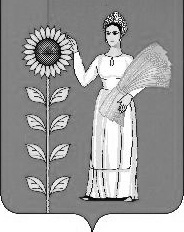 